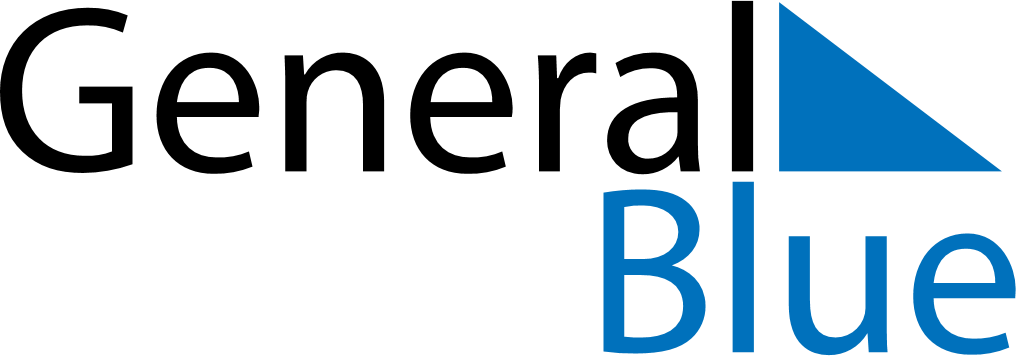 July 2026July 2026July 2026July 2026July 2026July 2026New ZealandNew ZealandNew ZealandNew ZealandNew ZealandNew ZealandSundayMondayTuesdayWednesdayThursdayFridaySaturday1234567891011Matariki1213141516171819202122232425262728293031NOTES